OPIS PRZEDMIOTU ZAMÓWIENIATermin realizacji: w ciągu 14 dni roboczych od dnia podpisania umowy.Gwarancja 24 miesiące.L.p.AsortymentJ. M.Ilość1.Prześcieradło bawełniane w kolorze białym 100% bawełna gramatura 160 g/m2 , wymiary 220/140 cm, obszywane z boków krótszych , po bokach dłuższych krajki, szerokość prześcieradła stanowi całośćszt.1002.Podgłówek w rozmiarze 45/65 cm, wysokość 20 cm, obszycie SKADEN 353,wykonane bez zamków w sposób uniemożliwiający rozprucie, rozerwanie, nie może mieć zgrzewanych boków. Wypełniacz włókienniczy (włókna poliestrowe, akrylowe, bawełniane). szt.653.Poszewka na podgłówek  wykonana z tkaniny bawełnianej białej 100% o masie powierzchniowej nie mniej niż 170 g/m2, o wymiarach 45cmx 65 cm. Poszewka nie może być zapinana na guziki ,ani zamek lecz na tzw. zakładkę. Tkanina wykurczona, przeznaczona do dezynfekcji w wysokiej temperaturze.szt.604.Koc kolorowy  150x200 z 2 stron obszyty lamówką , a z 2 stron zabezpieczony przed strzępieniem ( lamówka przeszyta gęstym ściegiem uniemożliwiającym jej rozprucie, wyrwanie). Masa koca minimum 1800g, zawartość włókna bawełnianego minimum 60% , kolor krata beżowo – brązowa  - biała.szt.505.Materac piankowy,  pokryty  tkaniną wodoodporną ( nie przepuszczającą  cieczy do wewnątrz)  SKADEN 353, obszycie wykonane bez zamków w sposób uniemożliwiający rozprucie, rozerwanie materaca. Powłoka  musi być wytrzymała na otarcia metalowymi przedmiotami  tj. guzikiem , suwakiem, nitem. Wielkości 200 x 80x10 cm . w kolorze ciemno niebiskim. Materac wykonany z pianki poliuretanowej N-2538 gęstość 25kg/m3 , twardość 3,8 kPa. Materac nie może mieć zgrzewanych boków.szt.356.Dres bawełniany dzianinowy  bluza wkładana przez głowę wykończona ściągaczami pod szyją na rękawach i u dołu., spodnie z szeroką  gumką w pasie ( bez sznurka w pasie) Dół nogawek wykończony ściągaczem. Dres w kolorze granatowym. Ubranie nie może się kurczyć i rozciągać na skutek prania . Skład surowcowy 70 % bawełna 30 % elana o gramaturze 280g/m2. Rozmiary L-30 kpl, XL-30 kpl, XXL-30 kplkpl.907.Klapki na spodach przeciwślizgowych  ( pasek wtopiony w podeszwę klapka)  w rozmiarach :  42-15 par, 43-15par,44 – 19 par, 45- 15 par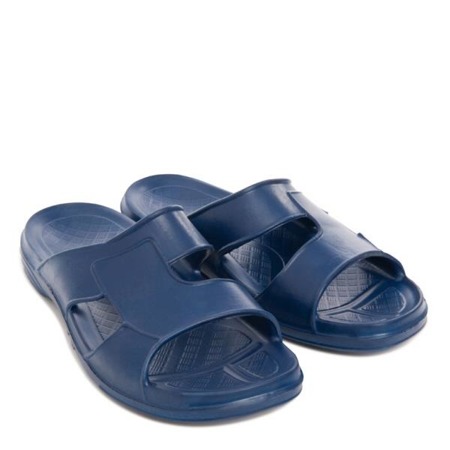 par648.Kaftan bezpieczeństwa  wykonany z mocnej i wytrzymałej tkaniny bawełnianej o gramaturze 300g/m2, zakładany od przodu, z rozpięciem z tyłu oraz rękawami umożliwiającymi zawinięcie ich wokół osoby krępowanej i zawiązanie z tyłu na supeł. Rękawy zakończone stożkowo celem uzyskania dodatkowego ograniczenia swobody dłoni. Kaftan bez elementów skórzanych i metalowych, rozmiar standardowy.szt.5